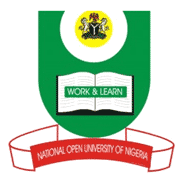 NATIONAL OPEN UNIVERSITY OF NIGERIA14-16 AHMADU BELLO WAY, VICTORIA ISLAND LAGOSMARCH/APRIL 2016 EXAMINATION			SCHOOL OF SCIENCE AND TECHNOLOGYCOURSE TITLE:		CIT341  COURSE TITLE:		DATA STRUCTURESTime: 				3 HOURSINSTRUCTION:  Answer any five questions out of Seven	1.				Briefly explain the difference between linear and non-linear data structures.Write a brief note on each of the following:ListArrayDistinguish between a stack and a queue making sure to illustrate your answer.Consider the following operations carried out on a queue Q. Provide the content of the queue and the returned value, after each operation, to complete the table.Using a simple example explain the process of storing a queue in a dynamic data structure illustrating how a node can be added and removed.Explain briefly two modes of stack storage.Explain clearly what a hash function is.Write down three characteristics of a good hash function.Briefly describe what a hash table is giving an example of its application.Briefly describe the mathematical definition of a tree giving its salient properties.Explain the recursive nature of the definition of a tree.Using an example describe the inverted pictorial representation of a tree.Briefly describe what a search tree is listing its main properties.Concisely define what a perfect binary tree is.Using the simple tree shown in the figure below as an example, describe the following traversal methods:PreorderIn orderPostorder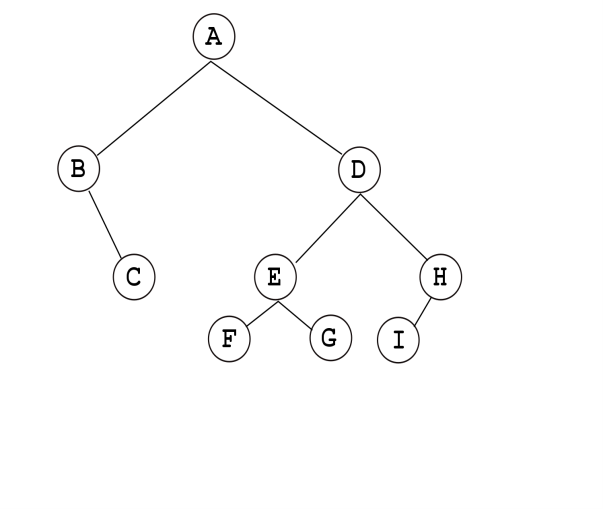 Briefly explain the concept of garbage accumulation in a Java ProgrammeWrite short notes on the following garbage collection techniquesReference CountingMark-and-SweepBriefly describe four Memory Allocation methods.Explain clearly what greedy algorithm is.Describe four functions of greedy algorithmBriefly describe the three phases of the divide-and-conquer paradigm.OperationContent of QReturned ValueInitialise(Q)Add(D,Q)Add(A,Q)Add(O,Q)Remove(Q)Add(T,Q)Remove(Q)